1	过时的理事会决议和决定（C17/3号文件）1.1	秘书处的代表介绍了C17/3号文件，其中含有待废止的理事会决议和决定清单。1.2	C17/3号文件得到批准。2	理事会制定国际电联2020-2023年《战略规划》和《财务规划》工作组主席的报告（C17/123号文件）2.1	理事会制定国际电联2020-2023年《战略规划》和《财务规划》工作组（CWG-SFP）主席介绍了C17/123号文件，该文件总结了5月23日召开的该工作组首次会议的主要结果。2.2	主席在回答一个要求澄清的问题时确认，在理事会2018年会议前夕将召开一天的CWG-SFP会议。2.3	会议将C17/123号文件记录在案。3	理事会国际互联网相关公共政策问题工作组主席的报告（续）（C17/102号文件）3.1	理事会国际互联网相关公共政策问题工作组（CWG-Internet）主席报告了在有关C17/102号文件的第八次全体会议之后进行的非正式磋商的成果。C17/102号文件含有一项有关残疾人和有具体需要的人们接入互联网的国际公共政策问题的决议草案。理事会就以下结论达成一致：理事会2017年会议审议了沙特阿拉伯王国文稿提出的就“采用有关残疾人和有具体需求人士访问互联网的国际公共政策”通过一项决议的文稿。对此提案既有支持亦有反对。然而，鉴于其应用范围问题，尤其是缺乏足够时间讨论，会议得出结论，将此问题推迟至理事会2018年会议讨论，以便对此问题进行进一步阐述并采取适当行动，其中包括将相关结论转呈2018年全权代表大会。然而此结论并不妨碍理事会国际互联网相关公共政策问题工作组根据该组可能从成员国收到的进一步文稿，就该议题（问题）展开讨论。3.2	这些结论得到批准。4	理事会工作组正副主席候选人名单（续）（C17/55(Rev.2)号文件）4.1	秘书长发言说，阿拉伯联合酋长国已提名Ibrahim Mohamed Jasim Aldabal博士为理事会保护上网儿童工作组（CWG-COP）主席，这是剩下唯一需填补的空缺职位。4.2	理事会对该提名表示首肯。4.3	乌干达理事强调了能力建设的价值，这样国际电联事务方面的经验和知识就可以传下去，而且国际电联的精神也可以得到弘扬。他称赞了秘书处在职员能力建设方面所做的努力，同时注意到，正副主席的任命将为来自成员的代表提供有益的能力建设机遇。副主席的职位很重要，在任各位必须不负众望。在总部进行的培训对于区域代表处人员而言是有价值的能力建设，而且他欢迎提供如何跟踪总部地域代表性的进一步信息。秘书长：	主席：赵厚麟	E. SPINA理事会2017年会议
2017年5月15-25日，日内瓦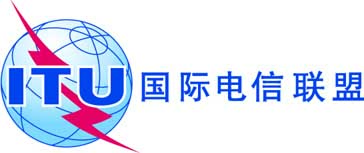 文件 C17/131-C2017年6月1日原文：英文第九次全体会议摘要记录2017年5月25日（星期四），09:45至10:10主席：E. SPINA博士讨论议题文件1过时的理事会决议和决定C17/32理事会制定国际电联2020-2023年《战略规划》和
《财务规划》工作组主席的报告C17/1233理事会国际互联网相关公共政策问题工作组主席的报告（续）C17/1024理事会工作组正副主席候选人名单（续）C17/55(Rev.2)